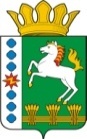 КОНТРОЛЬНО-СЧЕТНЫЙ ОРГАН ШАРЫПОВСКОГО РАЙОНАКрасноярского краяЗаключениена проект Постановления администрации Парнинского сельсовета «О внесении изменений в Постановление администрации Парнинского сельсовета от 30.10.2013 № 154-п «Об утверждении муниципальной программы Парнинского сельсовета «Обеспечение транспортной доступности и коммунальными услугами граждан» (в ред. от 17.02.2014 № 19-п, от 30.10.2014 № 130-п, от 23.03.2015 № 46-п, от 28.07.2015 № 103-п, от 12.11.2015 № 185/3-п, от 06.06.2016 № 144-п)09 августа 2016 год 						  			  № 74Настоящее экспертное заключение подготовлено Контрольно – счетным органом Шарыповского района на основании ст. 157 Бюджетного  кодекса Российской Федерации, ст. 9 Федерального закона от 07.02.2011 № 6-ФЗ «Об общих принципах организации и деятельности контрольно – счетных органов субъектов Российской Федерации и муниципальных образований», ст. 15 Решения Шарыповского районного Совета депутатов от 20.09.2012 № 31/289р «О внесении изменений и дополнений в Решение Шарыповского районного Совета депутатов от 21.06.2012 № 28/272р «О создании Контрольно – счетного органа Шарыповского района» (в ред. от 20.03.2014 № 46/536р, 25.09.2014 № 51/573р, от 26.02.2015 № 56/671р), п.1.2. Соглашения от 22.01.2015 «О передаче Контрольно-счетному органу Шарыповского района полномочий Контрольно-счетного органа Парнинского сельсовета по осуществлению внешнего муниципального финансового контроля».          Представленный на экспертизу проект Постановления администрации Парнинского сельсовета «О внесении изменений в Постановление администрации Парнинского сельсовета от 30.10.2013 № 154-п «Об утверждении муниципальной программы Парнинского сельсовета «Обеспечение транспортной доступности и коммунальными услугами граждан» (в ред. от 17.02.2014 № 19-п, от 30.10.2014 № 130-п, от 23.03.2015 № 46-п, от 28.07.2015 № 103-п, от 12.11.2015 № 185/3-п, 06.06.2016 № 144-п) направлен в Контрольно – счетный орган Шарыповского района 05 августа 2016 года, разработчиком данного проекта Постановления является администрации Парнинского сельсовета Шарыповского района.Основанием для разработки муниципальной программы являются:- статья 179 Бюджетного кодекса Российской Федерации;- постановление администрации Парнинского сельсовета от 29.07.2013 №94-п «Об утверждении Порядка принятия решений о разработке  муниципальных программ Парнинского сельсовета, их формировании и реализации»;- распоряжение администрации Парнинского сельсовета от 31.07.2013  № 28-р «Об утверждении перечня муниципальных программ Парнинского сельсовета».Ответственный исполнитель администрация Парнинского сельсовета.Соисполнители муниципальной программы отсутствуют.Перечень подпрограмм и отдельных мероприятий муниципальной программы:Модернизация, реконструкция и капитальный ремонт объектов коммунальной инфраструктуры, жилья и благоустройства территории.Проведение мероприятий, направленных на сохранение и улучшение транспортно-эксплуатационного состояния улично-дорожной сети сельского поселения.Обращение с твердыми бытовыми, промышленными и биологическими отходами на территории поселения.Мероприятие проведено 08-09 августа 2016 года.В ходе подготовки заключения Контрольно – счетным органом Шарыповского района были проанализированы следующие материалы:- проект Постановления главы администрации Парнинского сельсовета «О внесении изменений в Постановление администрации Парнинского сельсовета от 30.10.2013 № 154-п «Об утверждении муниципальной программы Парнинского сельсовета «Обеспечение транспортной доступности и коммунальными услугами граждан»  (в ред. от 17.02.2014 № 19-п, от 30.10.2014 № 130-п, от 23.03.2015 № 46-п, от 28.07.2015 № 103-п, от 12.11.2015 № 183/3-п, от 06.06.2016 № 144-п);- паспорт муниципальной программы Парнинского сельсовета «Обеспечение транспортной доступности и коммунальными услугами граждан».В представленных на экспертизу материалах отсутствует пояснительная записка с обоснованием необходимости принятия проекта Постановления муниципальной программы «Обеспечение транспортной доступности и коммунальными услугами граждан».Рассмотрев представленные материалы к проекту Постановления муниципальной программы Парнинского сельсовета «Обеспечение транспортной доступности и коммунальными услугами граждан» установлено следующее:В соответствии с проектом паспорта Программы происходит изменение по строке (пункту) «Ресурсное обеспечение муниципальной программы».После внесения изменений строка  будет читаться:Увеличение объемов бюджетных ассигнований на реализацию муниципальной программы составило в сумме 262 376,00 руб. (1,52%), в том числе:- увеличение за счет средств краевого бюджета в сумме 365 421,00 руб. (15,27%);- уменьшение за счет средств бюджета поселения в сумме 103 045,00 руб. (0,98%).2. В соответствии с проектом паспорта Подпрограммы 1 «Модернизация, реконструкция и капитальный ремонт объектов коммунальной инфраструктуры, жилья и благоустройства территории» муниципальной программы, происходит изменение по строке (пункту) «Объемы и источники финансирования подпрограммы».После внесения изменений строка  будет читаться:Уменьшение  объемов бюджетных ассигнований на реализацию Подпрограммы 1 муниципальной программы  за счет средств бюджета поселений составило в сумме 110 000,00 руб. (0,89%), в том числе:увеличение бюджетных ассигнований бюджета за счет средств бюджета поселения в сумме   95 000,00  рублей, из них: - на замену насоса в водонапорной башне по адресу: с.Большое Озеро, ул.Советская, 1 а в сумме 54 000,00 рублей (КБК 813 0502 0310093660);- на ремонт водонапорной башни в с.Парная, ул.Зеленая, 14 в сумме 16 000,00 рублей (КБК 813 0502 0310093670);- на уличное освещение  в сумме 20 000,00 рублей (КБК 813 0503 0310093790);- на прочие мероприятия по благоустройству  в сумме 5 000,00 рублей (КБК 813 0503 03193740).уменьшение бюджетных ассигнований бюджета за счет средств бюджета поселения  на   205 000,00  рублей  (КБК 813 0503 0310093790) «Содержание и ремонт уличного освещения».           3. В соответствии с проектом паспорта Подпрограммы 2 «Проведение мероприятий, направленных на сохранение и улучшение транспортно-эксплуатационного состояния улично-дорожной сети сельского поселения» муниципальной программы, происходит изменение по строке (пункту) «Объемы и источники финансирования подпрограммы».После внесения изменений строка  будет читаться: Увеличение бюджетных ассигнований в сумме 372 376,00 руб.  (8,99%), в том числе:         - увеличение бюджетных ассигнований бюджета за счет средств бюджета поселения в сумме   6 955,00  рублей софинансирование (КБК 813 0409 03200S3930) «Осуществление дорожной деятельности в отношении автомобильных дорог общего пользования местного значения за счет средств дорожного фонда муниципального образования Парнинский сельсовет»;- увеличение бюджетных ассигнований бюджета за счет средств краевого бюджета  в сумме   365 421,00  руб., из них:на осуществление дорожной деятельности в отношении автомобильных дорог общего пользования местного значения за счет средств дорожного фонда Красноярского края в сумме 326 621,00 руб. (КБК 813 0409 0320073930);на обустройство пешеходных переходов и нанесение дорожной разметки на автомобильных дорогах общего пользования местного значения за счет средств краевого бюджета в сумме 38 800,00 руб. (КБК 813 0409 0320074920).Перераспределение  бюджетных ассигнований   в связи с уточнением КЦСР в сумме 21220,00 рублей на софинансирование произведено с КБК 813 0409 0320093840 «Осуществление дорожной деятельности в отношении автомобильных дорог общего пользования местного значения за счет средств дорожного фонда» на  «Осуществление дорожной деятельности в отношении автомобильных дорог общего пользования местного значения за счет средств дорожного фонда муниципального образования Парнинский сельсовет» в сумме 13 460,00 рублей (КБК 813 0409 03200S3930) и на «Обустройство пешеходных переходов и нанесение дорожной разметки на автомобильных дорогах общего пользования местного значения за счет средств дорожного фонда муниципального образования Парнинский сельсовет»  в сумме 7 760,00 рублей  (КБК 813 0409 03200S4920) На основании выше изложенного Контрольно-счётный  орган Шарыповского района  предлагает Администрации Парнинского сельсовета утвердить изменения, вносимые в муниципальную программу «Обеспечение транспортной доступности и коммунальными услугами граждан».Аудитор Контрольно – счетного органа						И.В. Шмидт	Информация по ресурсному обеспечению программы, в том числе в разбивке по источникам финансирования, по годам реализации программы Предыдущая редакцияПредлагаемая редакция (проект Постановления)Информация по ресурсному обеспечению программы, в том числе в разбивке по источникам финансирования, по годам реализации программы Планируемое финансирование программных мероприятий  составляет  17 277 072,67  руб., в том числе:За счет средств краевого бюджета 2 393 083,84 руб.., из них:2014 год – 60 932,00 руб.;2015 год – 2 332 181,84 руб.;2016 год – 0,00 руб.;2017 год – 0,00 руб.2018 год – 0,00 руб.за счет средств районного бюджета 4 319 819,22 руб., из них:2014 год – 967 807,00 руб.;2015 год – 2 994 032,22 руб.;2016 год – 105 300,00 руб.;2017 год – 105 300,00 руб.;2018 год – 105 300,00 руб.за счет средств бюджета поселения 10 564 169,61 руб., из них:2014 год – 2 775 937,21 руб.;2015 год – 2 192 752,40 руб.;2016 год – 1 992 480,00 руб.;2017 год – 1 796 500,00 руб.;2018 год – 1 806 500,00 руб.Планируемое финансирование программных мероприятий  составляет  17 539 448,67 руб., в том числе:За счет средств краевого бюджета 2 758 504,84 руб., из них:2014 год – 60 932,00 руб.;2015 год – 2 332 181,84 руб.;2016 год – 365 421,00 руб.;2017 год – 0,00 руб.2018 год – 0,00 руб.за счет средств районного бюджета 4 319 819,22 руб., из них:2014 год – 967 807,00 руб.;2015 год – 2 994 032,22 руб.;2016 год – 147 380,00 руб.;2017 год – 105 300,00 руб.;2018 год – 105 300,00 руб.за счет средств бюджета поселения 10 461 124,61 руб., из них:2014 год – 2 775 937,21 руб.;2015 год – 2 192 752,40 руб.;2016 год – 1 889 435,00 руб.;2017 год – 1 796 500,00 руб.;2018 год – 1 806 500,00 руб.Объемы и источники финансирования подпрограммы Предыдущая редакцияПредлагаемая редакция (проект Постановления)Объемы и источники финансирования подпрограммы Планируемое финансирование подпрограммы  составляет 12 395 014,89 руб., в том числе:за счет средств районного бюджета 3 538 919,22  руб., из них:2014 год – 785 307,00 руб.;2015 год – 2 711 532,22 руб.;2016 год – 42 080,00 руб.;2017 год – 0,00 руб.;2018 год – 0,00 руб.за счет средств бюджета поселения 8 856 095,67 руб., из них:2014 год – 2 412 336,67 руб.;2015 год – 1 881 499,00 руб.;2016 год – 1 586 460,00 руб.;2017 год – 1 487 900,00 руб.;2018 год -  1 487 900,00 руб.Планируемое финансирование подпрограммы  составляет 12 285 014,89 руб., в том числе:за счет средств районного бюджета 3 538 919,22  руб., из них:2014 год – 785 307,00 руб.;2015 год – 2 711 532,22 руб.;2016 год – 42 080,00 руб.;2017 год – 0,00 руб.;2018 год – 0,00 руб.за счет средств бюджета поселения 8 746 095,67  руб., из них:2014 год – 2 412 336,67 руб.;2015 год – 1 881 499,00 руб.;2016 год – 1 476 460,00 руб.;2017 год – 1 487 900,00 руб.;2018 год – 1 487 900,00 руб.Объемы и источники финансирования подпрограммы Предыдущая редакцияПредлагаемая редакция (проект Постановления)Объемы и источники финансирования подпрограммы Планируемое финансирование подпрограммных мероприятий  составляет 4 141 157,78 руб., в том числе:За счет средств краевого бюджета 2 393 083,84 руб., из них:2014 год – 60 932,00 руб.;2015 год – 2 332 151,84  руб.;2016 год – 0,00 руб.;2017 год – 0,00 руб.;2018 год – 0,00 руб.За счет средств дорожного фонда 1 648 073,94  руб., из них:2014 год – 363 600,54 руб.2015 год – 251 253,40 руб.;2016 год – 406 020,00 руб.;2017 год – 308 600,00 руб.;2018 год – 318 600,00 руб.За счет средств районного бюджета – 100 000,00 руб., из них:2014 год – 0,00 руб.;2015 год – 100 000,00 руб.;2016 год – 0,00 руб.;2017 год – 0,00 руб.;2018 год – 0,00 руб.Планируемое финансирование подпрограммных мероприятий  составляет 4 513 533,78 руб., в том числе:За счет средств краевого бюджета 2 758 504,84 руб., из них:2014 год – 60 932,00 руб.;2015 год – 2 332 151,84  руб.;2016 год – 365 421,00 руб.;2017 год – 0,00 руб.;2018 год – 0,00 руб.За счет средств дорожного фонда 1 655 028,94 руб., из них:2014 год – 363 600,54 руб.2015 год – 251 253,40 руб.;2016 год – 412 975,00 руб.;2017 год – 308 600,00 руб.;2018 год – 318 600,00 руб.За счет средств районного бюджета – 100 000,00 руб., из них:2014 год – 0,00 руб.;2015 год – 100 000,00 руб.;2016 год – 0,00 руб.;2017 год – 0,00 руб.;2018 год – 0,00 руб.